Införa KPS (kapacitets- och produktionsstyrning) inom xxxx enheten/klinikenBakgrundMålI Region Jönköpings län är målet att inom hälso- och sjukvården arbeta med kapacitets- och produktionsstyrning (KPS) på ett systematiskt och faktabaserat arbetssätt med verksamhetens planering, styrning och uppföljning utifrån invånarnas behov.Uppstart och arbetssättRespektive direktör beslutar om vilka verksamheter som ska starta upp KPS-arbetet och prioriterar införandeordning. En överenskommelse görs mellan direktör och respektive verksamhet där bland annat mål, förväntningar, tidplan och uppföljning preciseras för den enskilda verksamheten/processen.Införandet sker med hjälp av regionens KPS-program som stöds av resurser från Qulturum, IT-Centrum, Ekonomi, Personal (HR), Folkhälsa och sjukvård samt Astrada. Samordningsansvaret ligger hos Qulturum.Sjukvårdens ledningsgrupp är styrgrupp för fortsatt införande av KPS. Sjukvårdsdirektör är beställare för KPS-införandet i sitt verksamhetsområde. Uppdragxx-kliniken får i uppdrag att införa KPS som metod för att arbeta med verksamhetens planering, styrning och uppföljning utifrån invånarnas behov, se bilaga.Beställare				Mottagare………………………………………….			………………………………………….NN, sjukvårdsdirektör			NN, verksamhetschefBilaga, Förutsättningar inför startBakgrundVarför är denna verksamhet utvald?Vilka förväntningar finns?Tidigare frågor inom området – är de besvarade och utklarade?Vad ska åstadkommas (mål)?Vad ska vara annorlunda när KPS-programmet går in i styrning/förvaltning?Vilka mått finns idag? Pekar dessa mått åt rätt håll eller finns det områden som behöver förbättras? Vilka?Avgränsning (ex: ska hela länet ingå, är det enheter som ska exkluderas, etc.)?Klinikens/enhetens arbetsgruppArbetsgruppen behöver vara multiprofessionellt bemannad. En person kan inneha flera roller.Fyll i deltagare i KPS-arbetsgruppen i tabellen nedan.Övriga stödresurser i regionen tas in vid behov. Qulturum samordnar det övergripande KPS-arbetet. TidplanFör att arbeta igenom KPS-programmet brukar 6 månader krävas, men beror på hur lång tid arbetet med att få förutsättningarna på plats inför start ser ut. Arbetsgruppen träffas cirka en gång per månad och uppgifter behöver lösas däremellan. Deltagarna i KPS-arbetsgruppen behöver därför få avsatt tid för detta arbete. Efter KPS-programmet fortsätter KPS-arbetet med styrning och förvaltning. Start: XXXAvslut och start styrning/förvaltning: XXXMilstolpar: XXXInplanerade avstämningar med direktör: XXXMöten med arbetsgruppen: XXXInformation och kommunikationHur ska verksamheten informeras inför start samt under arbetets gång? Hur ser kommunikationsplanen ut?Styrning och förvaltningHur ska styrning och förvaltning ske efter KPS-programmet? ArbetsgångMöte med direktör och verksamhetsledning för förutsättningarÖverenskommelseInformera/kommunicera från ledningen till medarbetare i verksamheten”Göra överenskommelserna” och rigga för startStart KPS-process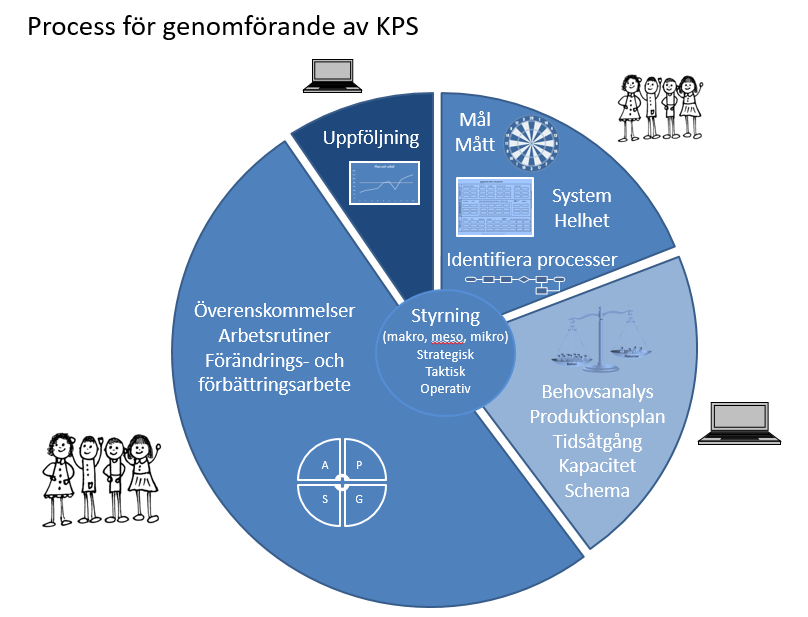 RollUppdragVem?KommentarKPS-ägareYtterst ansvarig för arbetet inom sin specialitet länsövergripande, säkerställer att arbetet fortskrider enligt plan. Leder och fördelar arbetetKPS-ledareLeder arbetet för del av specialiteten, ex. på ort eller klinik/enhet beroende på organisation SekreterareDokumenterar (mötesanteckningar, handlingsplan, uppföljning, mm.), skapar mötesagenda, publicerar på intranätet. Administrerar möten.DataansvarigTar fram underlag om produktion i verksamheten. Kvalitetssäkrar data. Tar fram underlag för resultatåterkoppling och feedback.Strategisk nivåSuperuser AstradaLägger in och redigerar information i Astrada. Utbildar och hjälper användare med läsbehörighet att förstå systemet. Svarar på frågor om data/information som visas i systemet. För vidare synpunkter och önskemål som gäller systemet till förvaltningsgruppen för KPS Astrada.Person/er med beslutsmandatBeslutar om den strategiska produktionsplaneringen. Hanterar planering av resurser på lång sikt utifrån behov samt frånvaroplanering och ledighetsönskemål på lång sikt. Strategisk nivåSchemaansvarigaSchemalägger klinikens personal och vid behov ändrar resurser. Hanterar planering av resurser på kort sikt utifrån behov. Samordnar yrkeskategorier.Taktisk/
Operativ nivåBokningsansvarigHanterar väntelistor och bokar/kallar patienter.Taktisk/
Operativ nivåVårdenhetschef eller motsvarandeArbetar med daglig styrning. Samarbetar med andra enheter vid behov. Kommunikationsansvar gentemot alla medarbetare på enheten: igår – idag – imorgonOperativ nivåHRGer stöd i personalfrågor och schemaläggning.ControllerGer stöd i statistik och analys.Verksamhets-utvecklareGer stöd i förändrings- och förbättringsarbete Taktisk- och operativ nivå